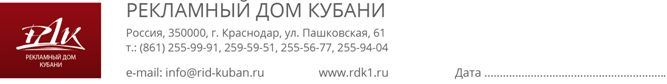 Требования к  материалам, предоставляемым для широкоформатной печатиПринимается: Photoshop, модель CMYK, ВСЕ СЛОИ СЛИТЫ!, файлы в Tiff, без сжатия.Печать макетов из WORD, EXEL и др. продуктов Microsoft Office НЕ ВОЗМОЖНА!!!Corel Draw, Illustrator – не принимается!!! Общие требования к растровым файлам: модель CMYK (.tif); размер файла должен быть или 1:1 до 100 dpi, или 1:10 с разрешением не ниже 500 dpi.Масштаб:1:1 - разрешение max 150 dpi для Для баннеров от 18 м2 (6х3 м) – разрешение 50 dpi 1:1.Для получения насыщенного черного использовать С-50, М-50, Y-50, K-100.СУММАРНО ЗАЛИВКА ЛЮБОГО ЦВЕТА НЕ ДОЛЖНА ПРЕВЫШАТЬ 250-300%Если макет - только текст или отсутствует фоновая заливка, то обязательно ставить рамки готового макета «волосяная линия».Размер рекламного поля:                              Материалы для печати:Афишные стенды-1,2*1,8м.                           бумага BlueBack(обрезка по периметру)Афишные тумбы-1,34*2,93м.                        баннерная ткань 330 гр(обрезка по периметру)Щиты 3х6				                          баннерная ткань 440 гр,поля по 10 см